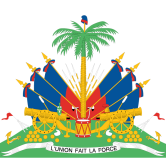 Déclaration d’Haïti28ème session du Groupe de travailExamen Périodique UniverselPérou8 novembre 2017Monsieur le Président,La délégation haïtienne souhaite la bienvenue à la délégation de la République du Pérou pour son troisième examen à l’EPU.Ma délégation se félicite des progrès accomplis par le peuple péruvien,  notamment la ratification de divers instruments internationaux, la création de la Commission nationale de lutte contre la discrimination, et l'inclusion, pour la  première fois, des Afro-péruviens dans le recensement national de 2017.Haïti souhaite faire trois recommandations liées aux deux premiers cycles:1 / Fournir les ressources financières spécifiques et adéquates pour la mise en œuvre du plan national pour les peuples afro-péruviens, en vue du suivi des recommandations 116.103 et 116.109 du deuxième cycle ;2/  Prendre des mesures pour alterner les candidats masculins et féminins sur les listes électorales afin d'avoir une représentation équilibrée, en vue du suivi des recommandations 116.28 et 116.29 du deuxième cycle;3/  Passer en revue les lois et règlements sur la consultation libre, préalable et éclairée pour s'assurer qu'ils sont conformes aux normes internationales, en consultation avec les représentants de la communauté indigène, pour le suivi des recommandations 116.108, 116.110, 116.112, et 116.113 du deuxième cycle.Je vous remercieENGLISH VERSIONDeclaration of Haiti28th session of the Working GroupUniversal Periodic ReviewPeruNovember 8, 2017Mister President,The delegation of Haiti welcomes the delegation of the Republic of Peru for its third review at the UPR.My delegation welcomes the progress made by the Peruvian people, including the ratification of various international instruments, the establishment of the National Commission against Discrimination, and the inclusion, for the first time, of Afro-Peruvians in the national census of 2017.Haiti wishes to make three recommendations linked to the first two cycles:1 / Provide specific and adequate financial resources for the implementation of the National Plan for Afro-Peruvian Peoples, for the follow-up of recommendations 116.103 and 116.109 from the second cycle;2 / Take steps to alternate male and female candidates on the electoral in order to ensure a more equitable representation, with a view to follow up on recommendations 116.28 and 116.29 from the second cycle;3 / Review laws and regulations on free, prior and informed consultation to ensure that they comply with international standards, in consultation with representatives of the indigenous community, to follow up on recommendations 116.108, 116.110, 116.112 , and 116.113 from the second cycle.Thank you